ФЕДЕРАЛЬНОЕ государственное бюджетное образоВательное учреждение высшего образоВания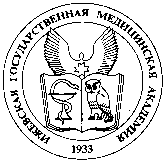 Ижевская государственная медицинская академияминистерства здравоохранения российской федерацииКАФЕДРА ПЕДАГОГИКИ, ПСИХОЛОГИИ И ПСИХОСОМАТИЧЕСКОЙ МЕДИЦИНЫПЛАН ЛЕКЦИЙ ПО ПЕДАГОГИКЕ И ПСИХОЛОГИИ ДЛЯ ПЕДИАТРИЧЕСКОГО ФАКУЛЬТЕТА НА ВЕСЕННИЙ СЕМЕСТР 2017/18.Психические состояния личности2Психические свойства личности2Психические свойства личности2Психология развития2Психология развития2Социальная психология 2Основы педагогической деятельности врача3Итого15